Задание для практического занятия №3«Особенности управления проектами в сфере закупок»«Целеполагание и постановка задач проекта»Практические задания:1. Игра на командообразование.2. Сформулируйте тему проекта.3. Ответьте на вопросы:- зачем я (мы) разрабатываю проект;- что я для этого делаю;- как я это смогу сделать;- что у меня получится.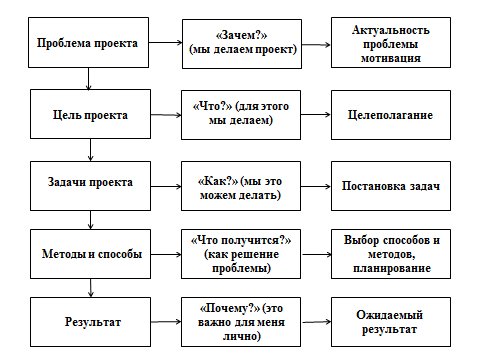 ПЛАН РАБОТЫ НАД ПРОЕКТОМОзнакомьтесь с этапами разработки проекта:Этапы работы над проектом1 этап - Проблематизация. Из проблемы проекта следует его тема, которая часто является краткой формулировкой исходной проблемы. Выбирая тему, необходимо помнить следующее:Эта тема должна быть вам действительно интересна.Результаты вашей проектной деятельности должны иметь реальное практическое значение (то есть, если это сценарий, то по нему можно сделать постановку, если это разработка участка, то он действительно должен быть разработан и засажен по вашему плану).Материал собранный вами по теме должен быть полезен другим людям, заинтересованным в этом вопросе.Для этого целесообразно продумать ответы на следующие вопросы:Какова сфера вашего исследования?В чем вы видите проблему, которую необходимо решить?Как, исходя из этого, будет звучать формулировка темы?Какова идея проекта? Что будет представлять собой конечный результат вашего проектирования?Как и кем этот проект может использоваться в дальнейшем?С кем вы собираетесь работать над проектом?Какая помощь вам потребуется?2 этап – Планирование. Важно ответить на следующие вопросы: Что необходимо сделать, чтобы достичь цели проекта? – ответ на этот вопрос поможет разбить весь путь от исходной проблемы до цели проекта на отдельные этапы и определить задачи.Как ты будешь решать эти задачи? – определение способов работы на каждом этапе.Когда ты будешь это делать? – определение сроков работы.Что у тебя уже есть для выполнения предстоящей работы, что ты уже умеешь делать? – выявление имеющихся ресурсов.Чего у тебя пока нет, чего ты еще не умеешь делать, чему предстоит научиться? – выявление недостающих ресурсов. На этом же этапе необходимо определить, каким будет проектный продукт, решить, что будет создано для того, чтобы цель проекта была достигнута3 этап - Поиск информации, ее анализ, сбор и уточнение, обсуждение альтернатив ("мозговой штурм"), выбор оптимального варианта, уточнение планов деятельности. Основные инструменты: интервью, эксперименты, опросы, наблюдения. Цель информационного поиска - быстро и своевременно отыскать необходимую информацию, полезную при создании конкретного проекта. 4  этап - Реализация плана, выполнение проекта, формулирование выводов.5 этап – Рефлексия. Анализ выполнения проекта, достигнутых результатов (успехов и неудач) и причин этого, анализ достижений поставленной цели.6 этап – Презентация - это витрина проекта. Презентацию желательно отрепетировать.Таким образом, проект - это “5 П” - проблема - планирование (проектирование)- поиск - продукт - презентация.Шестое П - портфолио, папка в которой собраны все рабочие материалы (черновики, дневные планы, отчеты и др.).Циклограмма выполнения учебного проектаТаб.1Презентации учебных проектов могут быть проведены в виде: деловой игрыдемонстрации видеофильма / продукта, выполненного на основе информационных технологийзащиты на Ученом Советеиллюстрированного сопоставления фактов, документов, событийнаучной конференциинаучного докладаотчета исследовательской экспедициипутешествиярекламыролевой игрысоревнованияспектакляспортивной игрытеатрализации (воплощения в роль человека, одушевленного или неодушевленного существа)телепередачиэкскурсииПриведем перечень (далеко не полный) возможных выходов проектной деятельности: Формы продуктов проектной деятельностиWeb-сайт- Анализ данных социологического опросаАтлас, картаБизнес-план; Видеоклип;ВидеофильмВыставкаГазета, журналДействующая фирмаЖурнал; ИграКарта; КоллекцияКостюмМакет; МодельМузыкальное произведениеМультимедийный продуктОформление кабинета; Пакет рекомендаций; Письмо в ... ; ПостановкаПраздникПубликация; Путеводитель; Серия иллюстрации; Сказка; СправочникСравнительно-сопоставительный анализ; Статья; Сценарий; Учебное пособие; Чертеж; ЭкскурсияД/З «Покажи и расскажи» Время: 2–3 минуты на человекаПравила. Принесите с собой на следующее занятие что-то, чем вы гордитесь, или что вас радует. Это может быть растение или домашнее животное, написанная вами картина или полученный сертификат. У вас будет от двух до трёх минут, чтобы показать свой предмет и ответить на вопросы от коллег, если они появятся.Чем полезно это упражнение. «Покажи и расскажи» не просто детское развлечение, это также хороший способ стать ближе с коллегами. Вы наверняка узнаете что-то новое о своих одногруппниках, и в ходе следующего занятия, или публичного выступления  вам будет проще выступить.Задачи проектированияЭтапы работы. СрокиПостановка проблемы. Выдвижение гипотез, путей решения проблемы.ФевральПланирование деятельности по реализации проекта. Выбор форм продуктаМартПодготовка продукта. Сбор информацииАпрельПодготовка продукта. Структурирование информации. Изготовление продуктаАпрель-майПодготовка продукта. ОформлениепродуктаМайВыбор формы презентации. Подготовка презентации. Подготовка докладаМайПрезентация. Самооценка и самоанализИюнь 